Кино – КукушкаПривет, гитарист! Сегодня мы выучим спокойную песню от группы Кино, которая называется Кукушка.В песне 1 простой бой, который играется медиатором.  Итак, вперед!ОбозначенияВсе обозначения ты найдешь в видеоуроке “Обозначения в табулатурах”. Знание этих обозначений поможет разобраться с боем песни.Также, чтобы послушать бой песни, запустите соответствующую табулатуру в программе Guitar Pro 6 или MIDI-файл. Всё это прилагается к песне.В тексте песни аккорды прописаны не в случайном месте, а в том, где их нужно играть. Хорошую помощь вам также окажут выделенные серым фоном гласные буквы. Это места, где нужно начинать играть какой-либо аккорд.Навигатор по видео00:10 – 1. Песня06:04 – 2. Бой №106:20 – 2. Бой №1: 50%06:41 – 2. Бой №1: 75%06:57 – 2. Бой №1: 100%Текст с аккордамиВступление: Am | C | G | G } 4 раза1.AmПесен, еще не написанных, сколько?                   G      DmСкажи, кукушка,       AmПропой.    AmВ городе мне жить или на выселках?Камнем лежать                            G    DmИли гореть звездой?       AmЗвездой...Припев:   G                 F                         Am     Солнце мое, взгляни на меня:   G             F                                    Am     Моя ладонь превратилась в кулак.   G                      F                   Am  G   F     И если есть порох, дай огня.              (со слова "так" начинается проигрыш)     Вот так.Проигрыш(как вступление): Am | C | G | G } 2 раза2.Кто пойдет по следу одинокому?Сильные да смелые головы сложили в поле,В бою.Мало кто остался в светлой памяти,В трезвом уме да с твердой рукой в строю.В строю.Припев3.Где же ты теперь, воля вольная,С кем же ты сейчас ласковый рассвет встречаешь?Ответь!Хорошо с тобой да плохо без тебя.Голову да плечи терпеливые под плеть.Под плеть.Припев 2 раза (в конце припевов Am | Am)Концовка: G | F | Am | Am } 6 раз                    Am(↑)АккордыДля того, чтобы посмотреть аккорды песни откройте её табулатуру и перейдите в самое начало.Бои и переборыБой №1 (1-ый такт)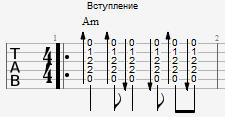 Табулатуры к песнеИх ты можешь скачать в меню диска, кликнув по ссылке, справа от песни.